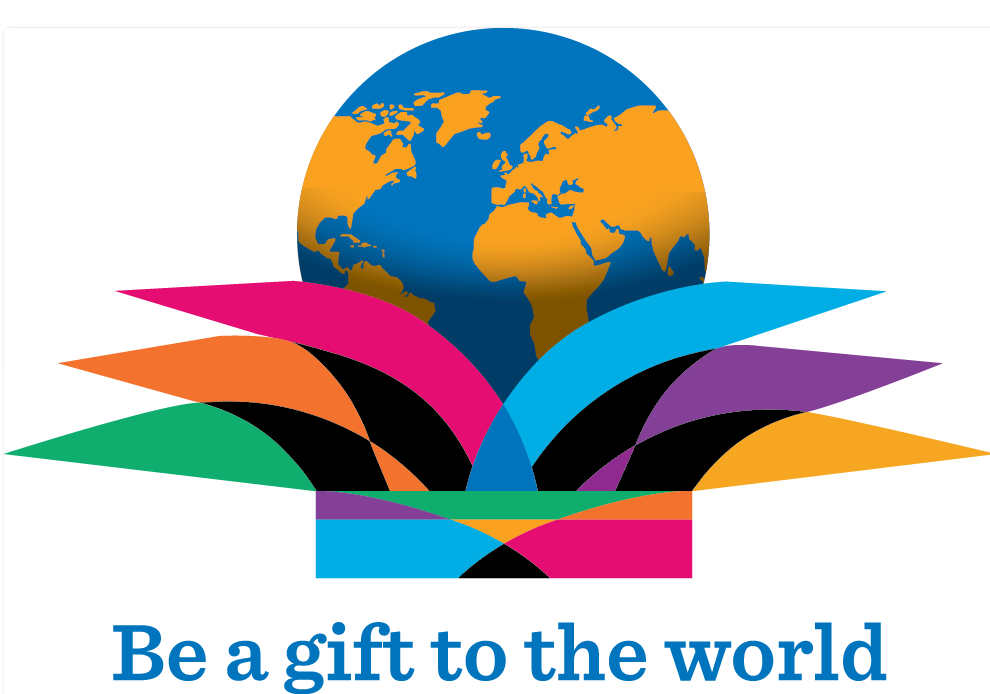 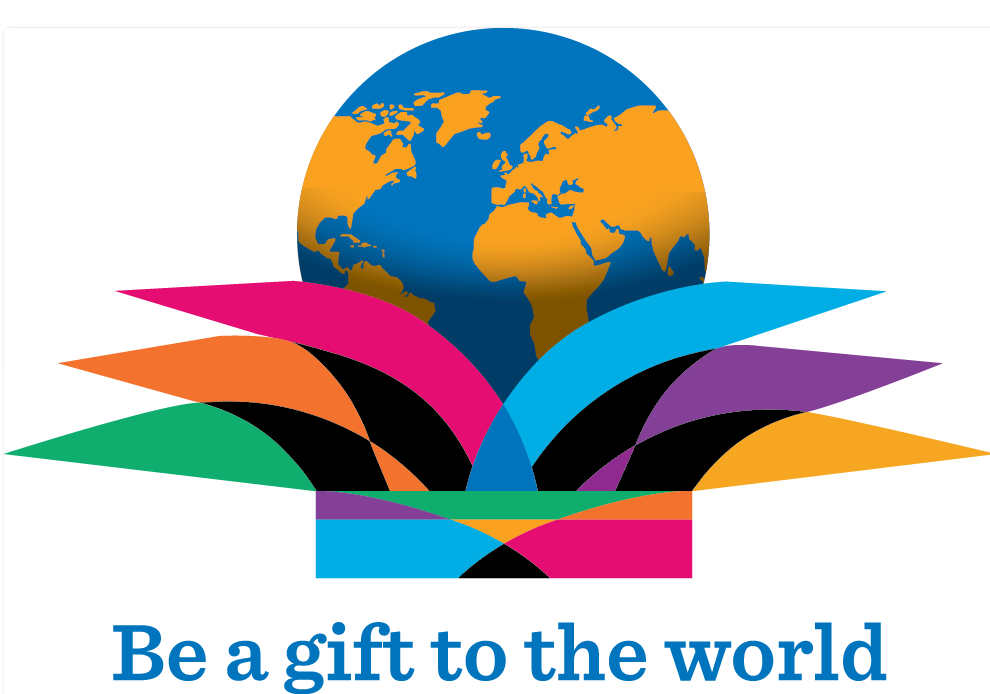 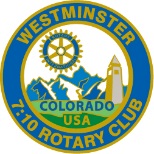  Greetings 7:10 Rotarians and Friends, If you missed the meeting on Wednesday, , you missed a very informative presentation by  who  that provide eye surgery to those in need.President Mark opened the meeting promptly at 7:10 a.m. , our Family of Rotary Rotarian this week and promptly led us in the Pledge.  presented a very meaningful and thankful invocation. President Mark, being on top of things, then jumped right in and introduced our very efficient Secretary, Ryan Holocher, who introduced guests: Jim Fuller, Betsy Boudreau, Dave Turner, YRYLA recipient Sidney Hagen, and her dad, Aaron. President Marks’ Announcements: The Grant seminar cancelled for October 3rd, rescheduled for January 16th.The Club meeting on October 7th will be at St. Anthony North Health Campus.Breakfast costs are going up. Expect our dues to increase.On Saturday September 26th, Bob Briggs will receive The Pioneer Award from the Butterfly Pavilion at the MarriottAlso on 29th, Bob is receiving the Jefferson County Hall of Fame award at the Sheraton Denver West.Wayne received a membership award from Rotary for his efforts.Other Announcements:Barbara thanked President Mark and his wife Marina for the party last Saturday.Barbara also updated us about Peach sales and requested canopies or tarps for the peach distribution. She suggested that we arrive hungry so that we may enjoy gourmet hot dogs by Biker Jim’s, ranked 5th in the U.S.Adrian told us that all brewers and distillers are confirmed for the Beer Fest. Barbara asked that we help post flyers and posters around the area, particularly in Starbucks. She asked for additional volunteers to visit other nearby clubs to promote the Beer Fest.Dave reminded us about the SHIRT social (Sure Happy It’s Rotary Thursday) at Kokopelli Brewery on Thursday, September 3rd.Garth thanked Randy and Gary for their help moving computers.Tom, our Sgt. at Arms this week, made some sizable extractions from the very energetic Rotarians who actually attended the meeting. Don’t forget, you can makeup missed meetings at any of the Rotary Clubs in our area.  Get the app, Rotary Club Locator, for your smart phone. You will find clubs you can attend located all over the world. was extolled by President Mark who thanked him for being an important member of the 7:10 Rotary Club and who has shown us the Service Above Self motto. His prolific profile as the Family of Rotary Rotarian can be found on the front page of the Bemis award winning, Frameable, Ineluctable, EarlyWord newsletter which was profusely available on all of the tables in its elegant 11x17" format. It can also be found on the 7:10 web site at: www.westminster710rotary.org/newsletter.cfm.President Mark presented The Rotary Moment by showing a video that extolled the virtues of being a Rotarian.Joe T. had a Thought for the Day:  We closed the meeting right on time with a rousing rending of The Four (no, Five) Way Test.Yours in Rotary Service, Mark Harris